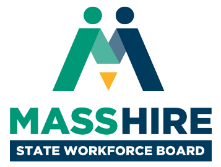 MassHire State Workforce Board Meeting
Thursday, December 8, 2022
9:30 a.m. to 11:30 a.m.Virtual MeetingRegister for access infoAgenda  Welcome & Introductions, Meeting Minutes (10 min)Joanne Pokaski, Chair, MassHire State Workforce Board Cheryl Scott, Executive Director, MassHire State Workforce BoardWorkforce Development Update (20 min)Rosalin Acosta, Secretary, Executive Office of Labor & Workforce Development MassHire Diversity, Equity and Inclusion Project Update (20 min)Joanne Kamens, Senior Consultant, The Impact SeatLooking Back and Looking Forward (60 min) Rosalin Acosta, Secretary, Executive Office of Labor & Workforce Development Board Member Round-Robin & Discussion Open Meeting, Wrap Up & Adjourn (10 min)